中装协〔2019〕46号                签发人：刘晓一关于举办2019名师名家公益大讲堂全国巡讲活动的通知各省、自治区、直辖市建筑装饰协会（分会）、各会员企业、各有关单位和设计师：    为贯彻落实习总书记提出的目标与中央十八大的宣传指导精神，树立中国文化自信。经我会研究决定，将继续举办2019名师名家公益大讲堂全国巡讲活动，并于2019年4月全面启动。本次大讲堂由我会主办，环境艺术分会、设博会组委会联合承办。大讲堂以推动中国设计多维全面发展为目标，针对设计与人们日常生活、产业结合、其他行业协作等问题，定向邀请来自设计界、艺术界，著名院校的一批名家名师，围绕设计、美学、生活方式、设计师延展服务等诸多专业话题，分享他们的最新实践、研究成果以及最新设计趋势，将最新创作与设计营销理念以及新材料、新工艺分享到各个城市。活动同期将举办各地方设计竞赛，接受设计名家的检阅。设计竞赛活动由组委会牵头组织，自愿参加，不收取任何费用，欢迎全国各会员单位，相关设计单位，机构与设计师积极参与。联系方式联系人：张莎莎、梁万、翁斌、王雁滨（北京）、严一伦（深圳）、杜鹏（天津），姚晓冰（成都）、王吉（苏州）、彭钧（重庆）、李傑（武汉）、靳会永（青岛）、凌天表（广州）、金彦鸿（宁波）、蒿品翰（西安）、郭忠城（吉林）、李冰（河南）、沙海涛（辽阳）、安家（张家口）。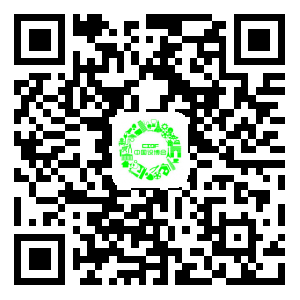 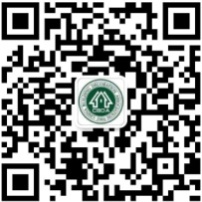 环艺分会小助理             设博会官网（移动端）咨询电话：010-62672368邮箱：zzxhyfh@163.com中装协环艺分会官网：http://www.eaca.org.cn/中国建筑装饰协会2019年4月25日